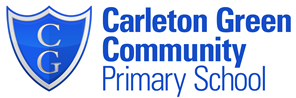 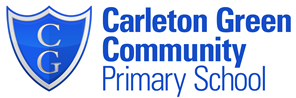 Writing GenresWriting GenresWriting GenresWriting GenresStoryPoetryNon-chronologicalInstructions (cross-curricular)Newspaper reportsLetters / Diary (cross-curricular)Play ScriptsRecount (cross-curricular)PersuasiveExplanationBiographyAutobiographyTexts Texts Texts Texts Running Wild (tsunami)  Escape from PompeiiSurvivor or Kasper Prince of Cats (both Titanic)Non fiction-I survived collection 1-4 and Extreme Weather